.Intro: 32 counts on I Got That Love[1-8] Forward Step Points X4[9-16] Diagonal Back Steps X4 With Claps[17-24] Touch Points, ½ R Monterey Turn[25-32] L Weave, Kick, R Weave, CrossNo Tags. No Restarts.Begin again. Enjoy!Submitted by - Linda Turner Thompson: lindat1110@yahoo.comFix EZ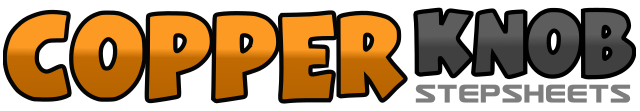 .......Compte:32Mur:2Niveau:Beginner.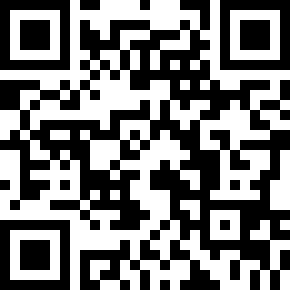 Chorégraphe:Travis Wright (USA) - March 2019Travis Wright (USA) - March 2019Travis Wright (USA) - March 2019Travis Wright (USA) - March 2019Travis Wright (USA) - March 2019.Musique:Fix - Chris LaneFix - Chris LaneFix - Chris LaneFix - Chris LaneFix - Chris Lane........1-2Step R forward, Point L  to left side3-4Step L  forward, Point R  to right side5-6Step R forward, Point L to left side7-8Step L forward, Point R to right side1-2Step R back at diagonal, Touch L next to R, Clap3-4Step L back at diagonal, Touch R next to L, Clap5-6Step R back at diagonal, Touch L next to R, Clap7-8Step L back at diagonal, Touch R next to L, Clap1-2Point tap R to right side, Step R next to L3-4Point tap L to left side, Step L next to R5-6Point tap R to right side, Turn ½ to right, Step R next to L  6:007-8Point tap L to left side, Step L next to R1-2Cross R over L, step to L side3&4Step R behind L, Step L to left side and touch R foot to diagonal&5-6Step R foot back and cross L over R, Step to R side7&8Step L behind R, Step R to right side and cross L over R